ПОСТ-РЕЛІЗ20 серпня 2020 рокуВ серпні 2020 року Учбово-методичний центр захисту прав людини HRTC в рамках проекту «Захист прав пенсіонерів та моніторинг бюджетних витрат по COVID-19 громадським префектами у південних областях України» та громадської кампанії «За чесну медицину» продовжив цикл тренінгів для активних громадян з Миколаївської, Херсонської та Кіровоградської областей.19-20 серпня в Херсоні відбувся другий дводенний тренінг із застосування сучасних цифрових інструментів для аналізу медичних закупівель та захисту прав пацієнтів поважного віку.Учасники тренінгу обмінялися досвідом та ідеями, взяли безпосередню участь в розробці навчальних кейсів на основі реальних історій про порушення прав пацієнтів. Найбільш успішні учасники отримали можливість розробити власну радіопередачу і провести її в ефірі «Українського Радіо Миколаїв 92FM».Мета другого тренінгу: зацікавити і залучити до моніторингової, правозахисної та антикорупційної діяльності громадських префектів та волонтерів, які працюватимуть з особами похилого віку. Підвищити рівень обізнаності учасників про новітні методи обробки інформації. Заохотити учасників до розповсюдження інформації про інноваційні методи громадського контролю.На початку тренінгу директор Учбово-методичного центру захисту прав людини Борис Кудар привітав учасників і розповів про програми Центру з підвищення кваліфікації фахівців в галузі комплексної обробки інформації та запропонував учасникам долучитись до діяльності із захисту прав пацієнтів поважного віку.Голова громадської організації «Громадські префекти Херсона» Ірина Бродовська розповіла про організацію діяльності громадських префектів Херсонщини, і про особливості роботи з пенсіонерами, які вважають, що їх права на надання якісних медичних послуг були порушені під час карантину.Тренерка-фасилітаторка, аналітик, голова Вознесенської асоціації розвитку місцевої демократії Тетяна Зелінська провела огляд цифрових інструментів для збору і обробки інформації. Її презентація була присвячена  аналізу публічних закупівель опорними медичними закладами в Миколаївській, Херсонській та Кіровоградській областях.  Учасники тренінгу ознайомились з  характеристиками аналітичних панелей  YouСontrol, PROZORRO, BI- PROZORRO, E-DATA, DOZORRO, а також сайтів Міністерства охорони здоров’я та Національної служби здоров'я України.Тренер, юрист, директор аналітико-правозахисного об’єднання «Викривач» Вадим Мельников розповів про законодавчі основи та юридичне забезпечення моніторингової діяльності. Учасники тренінгу опрацювали на практиці підготовку запитів і звернень до медичних установ і органів влади і місцевого самоврядування щодо реального стану забезпечення медичним обладнанням та медичними препаратами для боротьби з коронавірусом.Медіа-тренер, член Національної спілки журналістів, головний редактор Інтернет-видання «Губернская неделя» В’ячеслав Головченко виступив з доповіддю про сучасні системи електронних закупівель, цифрові інструменти збору і обробки даних, особливості застосування розширених модулів аналітики для моніторингу систем електронних закупівель.Другий день тренінгу був присвячений практичним заняттям, в ході яких учасники під керівництвом тренерів опанували основи моніторингової діяльності, способи і методи забезпечення прав людини під час пандемії. Учасники на практиці навчились перевіряти данні, перетворювати їх в інформацію, опанували нові інструменти верифікації та роботи з первинними і вторинними джерелами інформації.Основним інформаційним продуктом проекту є радіопередачі на основі реальних історій пенсіонерів, чиї права було порушено в умовах карантину. Враховуючи це, керівник міжнародного відділу телеканалу «ТАК-TV» В’ячеслав Головченко і директор Учбово-методичного центру захисту прав людини Борис Кудар провели майстер-клас «Як підготувати цікаву програму на радіо на основі реальних кейсів».Учасники тренінгу ознайомились з презентацією керівника творчої групи «Українське Радіо Миколаїв 92FM» Андрія Тюренкова «Виражальні засоби радіо». Рік тому, завдяки його наставництву Учбово-методичний центр захисту прав людини успішно реалізував проект «Правдиве радіо», який було спрямовано на захист пенсіонерів від деструктивного інформаційного впливу під час виборів.В ході практичного заняття з розробки аудіопідкастів учасники працювали в малих групах і самостійно опановували навички сценаристів і радіоведучих.Після короткої перерви Тетяна Зелінська виступила з презентацією «Обов‘язковість оприлюднення закладами охорони здоров’я інформації про медичну допомогу». Автор - Олег Конотопцев  - доцент кафедри регіонального управління Національної академії управління при Президенті України, член правління ГО «Станція Харків», координатор проекту «Підтримка прозорості сфери охорони здоров’я на Сході України».Цей модуль навчальної програми організувала  та допомогла  провести громадська організація  «Станція Харків» в рамках проекту «Підтримка прозорості сфери охорони здоров’я на Сході України», який реалізується за фінансової підтримки Національного Фонду підтримки демократії NED (Вашингтон, США).У другій половині другого дня тренінгу відбулася зустріч з Оксаною Тропіною -   регіональною координаторкою взаємодії з громадськістю Секретаріату уповноваженого Верховної Ради з прав людини в Херсонській області. Вона  розповіла, як захистити свої права в умовах карантину і як правильно оформляти звернення до Уповноваженого Верховної Ради з прав людини.Блок правозахисних питань тренінгу продовжив заступник начальника відділу право просвітництва Херсонського місцевого центру з надання безоплатної вторинної правової допомоги Володимир Куценко. Він відвідав тренінг на запрошення Учбово-методичного центру захисту прав людини і відповів на численні питання учасників заходу.Після онлайн зустрічі з харківськими колегами учасники тренінгу поділились на дві групи. Перша група під керівництвом Тетяни Зелінської і Вадима Мельникова продовжила практичні заняття  з оскарження сумнівних договорів, укладених за спрощеною процедурою СOVID-19. А, друга група учасників перемістилася до імпровізованої радіостудії і Володимира Ковальчука, де кожний бажаючий отримав нагоду випробувати себе у ролі радіоведучого та записати власну радіопередачу.Наприкінці заходу учасники презентували свої напрацюванняі заповнили анкети зворотного зв’язку.Найбільш успішні учасники тренінгу нагороджені сертифікатами Учбово-методичного центру захисту прав людини.___________________ *  Громадське партнерство «Громадська префектура» створено з ініціативи Фонду розвитку міста Миколаєва і має на меті сприяння підвищенню загального рівня прозорості, відкритості, ефективності муніципальних та адміністративних послуг виконавчих органів місцевого самоврядування, доброчесності та цілісності бюджетного процесу на місцевому рівні через запровадження постійно діючого громадського контролю.** Учбово-методичний центр захисту прав людини HRTC – недержавна, некомерційна, неприбуткова громадська організація, заснована в травні 2012 року. Місія Центру – сприяти освіті в галузі прав людини та підтримувати ініціативи громадян шляхом впровадження інноваційних методів збору, обробки та розповсюдження інформації. На сьогоднішній день Центр HRTC успішно реалізував дев’ять соціальних проектів, спрямованих на підтримку суспільно-значущих ініціатив громадян. 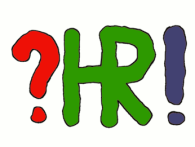 Громадська організація «Учбово-методичний центр захисту прав людини»54001, Миколаїв, а/с 152, тел.: +38 (063) 624-74-60, +38 (097) 712-62-87e-mail: hr.advocacy.training@gmail.com, http://hr-advocacy.mk.ua/